Weekly HomeworkNovember 2 to 6Parents Signature:  _______________________________MONDAY:Order the integers from least to greatest. +6, 0, -3, +2, -6		b.  -3, -6, -4, -8, -2	c.  9, 4, -1, -2, 3, 0 Complete by placing <, >, or = between the integers. – 3            -5		b.  +10             10	c. -2 	       0		d.  9 	      8TUESDAY: Write each number in standard form. 21 000 000 + 400 000 + 3000 + 1  _______________________________________________Six  hundred thousand four hundred eighty  ______________________________________3 000 000 + 300 000 + 300 + 30 + 3  ______________________________________________Which numbers are common multiples of 7 and 8?  How did you find out? (Show your work) 56		b.  42		c. 48. 		d. 112WEDNESDAY:Write the factors for the following numbers.  72  ____,    ____,    ____,    ____,   ____,   ____,     ____,   ____,   ____,   ____,   ____,   ____,  36  ____,   ____,   ____,   ____,  ____,   ____,  ____,  ____,  ____,  12 ____,  ____,   ____,  ____,  ____, ____,  Evaluate each expression. (show your work) 5 x 10 – 4 = 		b.  13 – 6 + 8= 		c.  (9+5) x 2 = THURSDAY:Draw and label a coordinate grid.   Plot each point on the grid.How did you decide which scale to use on the axes?  A(10, 40)		b.  B(10, 0)	c.  C(20, 40)	d. D(10, 50)	e. E (20, 60)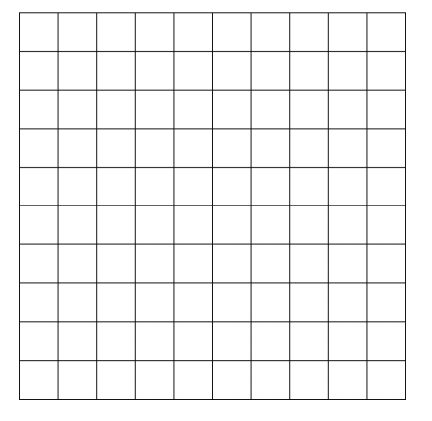 